Jestem świadomy/a odpowiedzialności karnej za składanie fałszywych zeznań stosownie do art. 233 §1 ustawy z dnia 6 czerwca 1997 r. Kodeks karny (t.j. Dz. U. z 2024 r. poz. 17) w myśl którego: „Kto, składając zeznanie mające służyć za dowód w postępowaniu sądowym lub w innym postępowaniu prowadzonym na podstawie ustawy, zeznaje nieprawdę lub zataja prawdę, podlega karze pozbawienia wolności od 6 miesięcy do lat 8”.Wyrażam zgodę na przetwarzanie moich danych osobowych przez administratora danych osobowych – Polski Związek Żeglarski z siedzibą w Warszawie.Oświadczam, iż przyjmuję do wiadomości, że:1) 	Administratorem Danych Osobowych jest Polski Związek Żeglarski z siedzibą pod adresem al. ks. J. Poniatowskiego 1, 03-901 Warszawa, adres e-mail: pyabiuro@pya.org.pl;2) 	w sprawach związanych z danymi osobowymi należy kontaktować się z Inspektorem Ochrony Danych, adres e-mail: iodo@pya.org.pl;3) 	dane osobowe przetwarzane są w celu realizacji postanowień Polityki PZŻ ochrony dzieci przed krzywdzeniem;4) 	podstawą do przetwarzania danych osobowych jest zgoda na przetwarzanie danych osobowych oraz obowiązek prawny ciążący na Administratorze w myśl art. 6 ust. 1 lit. c RODO w szczególności w związku z art. 22c pkt. 2, 3 i 7 ustawy z dn. 13 maja 2016 r. o przeciwdziałaniu zagrożeniom przestępczością na tle seksualnym i ochronie małoletnich (t.j. Dz.U. z 2024 r. poz. 560);5) 	podanie danych jest dobrowolne, jednak konieczne do realizacji celów, do jakich zostały zebrane;6) 	dane nie będą udostępniane podmiotom zewnętrznym z wyjątkiem przypadków przewidzianych przepisami prawa;7) 	dane przechowywane będą przez okres niezbędny do realizacji wyżej określonych celów;8) 	dane osobowe nie będą przetwarzane w sposób zautomatyzowany i nie będą poddawane profilowaniu;9) 	przysługuje mi prawo dostępu do treści danych oraz z zastrzeżeniem przepisów prawa: prawo ich sprostowania, usunięcia, ograniczenia przetwarzania, prawo do przenoszenia danych, prawo do wniesienia sprzeciwu, prawo do cofnięcia zgody w dowolnym momencie;10) 	przysługuje mi prawo do wniesienia skargi do organu nadzorczego.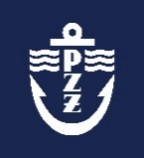 POLSKI ZWIĄZEK ŻEGLARSKIOŚWIADCZENIE O NIEKARALNOŚCI Nazwisko:Nazwisko rodowe:Nazwisko rodowe:Nazwisko rodowe:Nazwisko rodowe:Nazwisko rodowe:Pierwsze imię:Pierwsze imię:Pierwsze imię:Pierwsze imię:PESEL (jeśli został nadany):PESEL (jeśli został nadany):PESEL (jeśli został nadany):PESEL (jeśli został nadany):PESEL (jeśli został nadany):PESEL (jeśli został nadany):Data urodzenia:  Data urodzenia:  Data urodzenia:  Data urodzenia:  Miejsce urodzenia:Miejsce urodzenia:Miejsce urodzenia:Miejsce urodzenia:Miejsce urodzenia:Obywatelstwo:          Obywatelstwo:          Obywatelstwo:          Imię ojca:        Imię matki:          Imię matki:          Ja, niżej podpisany/a, oświadczam, że nie byłam/em skazana/y za przestępstwo przeciwko wolności seksualnej i obyczajności oraz przestępstwa z użyciem przemocy na szkodę małoletniego i nie toczy się przeciwko mnie żadne postępowanie karne ani dyscyplinarne w tym zakresie.miejscowość, dataczytelny podpis osoby składającej oświadczenie